Rozpočet DKDům kultury Hodonín, příspěvková organizace IČO: 13694821 Celkové náklady a výnosy - za hlavní a doplňkovou činnost dohromady v tis. Kč.  Náklady označené* jsou závazné ukazatele pro hlavní činnost.  Náklady označené* jsou závazné ukazatele pro hlavní činnost. 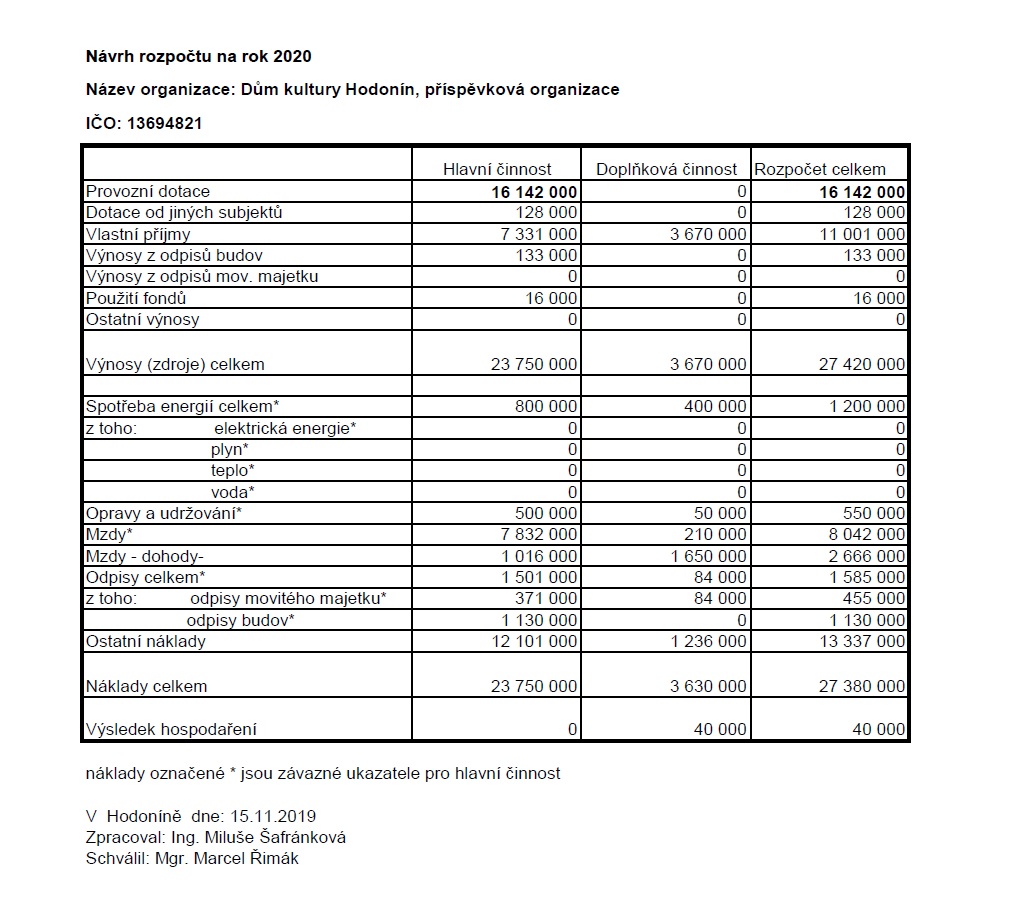 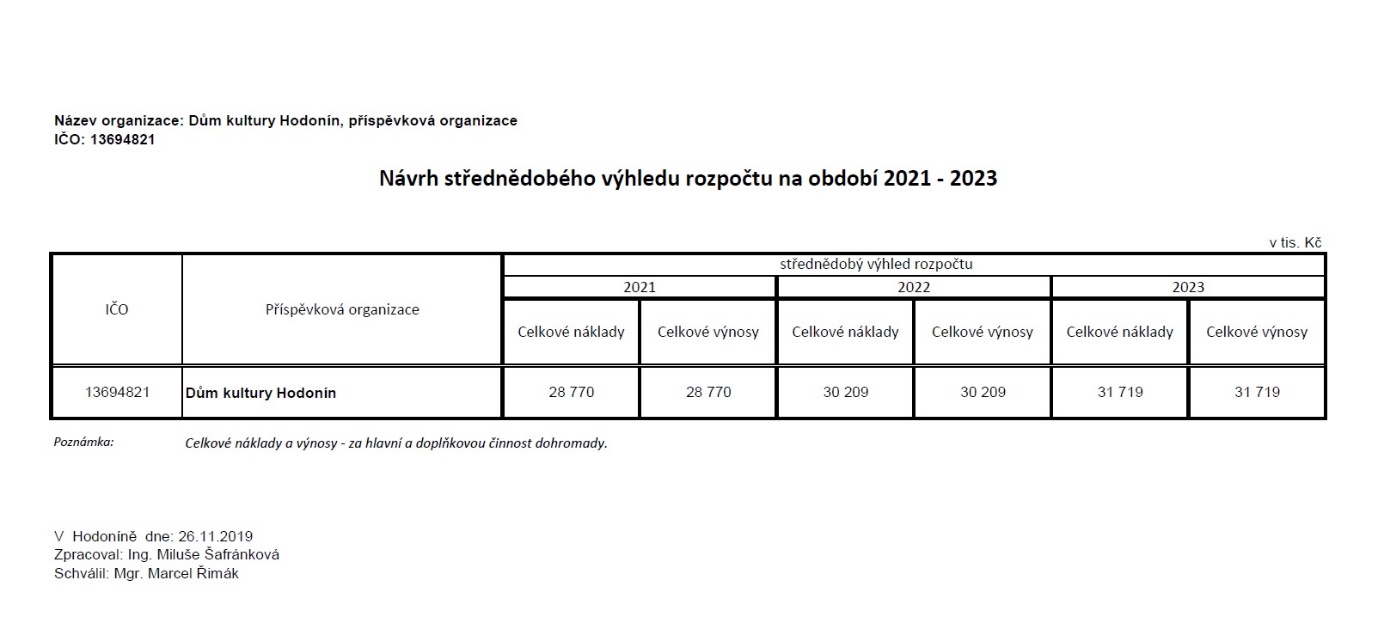 Návrh střednědobého výhledu rozpočtu na období 2022 - 2025Návrh střednědobého výhledu rozpočtu na období 2022 - 2025Návrh střednědobého výhledu rozpočtu na období 2022 - 2025Návrh střednědobého výhledu rozpočtu na období 2022 - 2025Návrh střednědobého výhledu rozpočtu na období 2022 - 2025Návrh střednědobého výhledu rozpočtu na období 2022 - 2025Návrh střednědobého výhledu rozpočtu na období 2022 - 2025Návrh střednědobého výhledu rozpočtu na období 2022 - 20252022202220232023202420242025 2025náklady výnosy náklady výnosy náklady výnosy nákladyvýnosy 28 912 28 912 30 35730 35731 875 31 875 33 469 33 469 Návrh rozpočtu na rok 2021Návrh rozpočtu na rok 2021Návrh rozpočtu na rok 2021Návrh rozpočtu na rok 2021hlavní činnost doplňková činnost rozpočet celkem provozní dotace16 570 000016 570 000dotace od jiných subjektů 40 000040 000vlastní příjmy 7 723 0003 065 20010 788 200výnosy z odpisů budov 133 2000133 200výnosy z odpisů mov. majetku000použití fondů 4 00004 000ostatní výnosy 000výnosy zdroje celkem 24 470 2003 065 20027 535 400spotřeba energií celkem 1 000 000400 0001 400 000z toho: elektrická energie* 000plyn* 000teplo* 000voda* 000opravy a udržování* 600 00050 000650 000mzdy* 8 304 000 200 000 8 504 000 mzdy: dohody 450 0001 000 0001 450 000odpisy celkem*1 749 60022 2001 771 800z toho: odpisy movitého majektu*619 30022 200641 500odpisy budov*1 130 30001 130 300ostatní náklady 12 366 600 1 393 00  13 759 600náklady celkem 24 470 2003 065 20027 535 400výsledek hospodaření 000Schválený rozpočet na rok 2020   Schválený rozpočet na rok 2020   Schválený rozpočet na rok 2020   Schválený rozpočet na rok 2020   hlavní činnost doplňková činnost rozpočet celkemprovozní dotace 21 244 800021 244 800dotace od jiných subjektů 47 000047 000vlastní příjmy 2 477 0001 700 0004 177 000výnosy z odpisů budov133 2000133 200výnosy z odpisů mov. majektu 000použití fondů27 000027 000ostatní výnosy 000výnosy (zdroje) celkem 23 929 0001 700 00025 629 00spotřeba energií celkem*600 000150 000750 000z toho: elekrická energie*000plyn*000teplo*voda*000opravy a udržování* 400 00010 000410 000mzdy*8 127 000550 0008 677 000mzdy-dohody-1 100 000100 0001 200 000odpisy celkem*1 648 30084 3001 732 600z toho: odpisy movitého majetku*518 00084 300602 300odpisy budov*1 130 30001 130 300ostatní náklady 12 053 700565 70012 619 400náklady celkem 23 929 0001 460 00025 389 000výsledek hospodaření 0240 000240 000